近世育児書集成　第二回（第11巻～第18巻）全8巻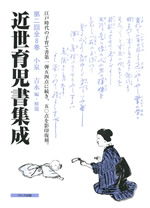 小泉　吉永 編・解題Ａ5判／総4,250頁／揃定価 93,500円（85,000円＋10%税）ISBN 978-4-87733-596-0（セット）江戸時代の子育て書第一弾54点に続き、50点を影印復刻。